3.8 – Linear-Quadratic SystemsMCR3U									Name:To solve a linear- quadratic system, this requires determining the Points Of Intersection (POIs). This can be done by:Graphing – graph the linear and quadratic relationship and see if and where they intersectAlgebraicallySet the two expressions equal to each otherRearrange to set equal to zeroSolve the resulting quadraticDetermine if both solutions are admissible (for real-life application questions)Example 1: Determining the # of POIs AlgebraicallyDetermine the # of POIs of  and .What are the POI(s)? Show algebraically and graphically.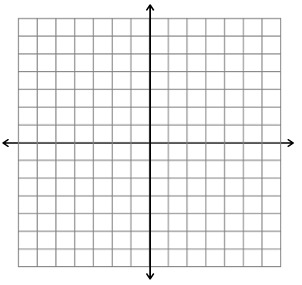 Example 2: Given the # of POIs, solve for an unknown valueGiven  and , determine the value(s) of k if the two lines must intersect in 2 locations.